Domanda di rilascio della carta d'identità elettronica (CIE) per cittadini minorenni residentiAi sensi del Regio Decreto 18/06/1931 n. 773 e del Decreto del Presidente della Repubblica 06/08/1974, n. 649CHIEDE/CHIEDONOValendosi della facoltà prevista dall’articolo 47 del Decreto del Presidente della Repubblica 28/12/2000, n. 445, consapevole delle sanzioni penali previste dall’articolo 76 del Decreto del Presidente della Repubblica 28/12/2000, n. 445 e dall’articolo 483 del Codice Penale nel caso di dichiarazioni non veritiere e di falsità in atti,DICHIARA/DICHIARANOche il minorenne non si trova in alcuna delle condizioni ostative al rilascio del passaporto di cui all'articolo 3, lettera b), lettera d), lettera e) e lettera g) della Legge 21/11/1967, n. 1185DICHIARA/DICHIARANO INOLTRE[spazio riservato all’ente]Il sottoscritto padre, madre o tutore legaleIl sottoscritto padre, madre o tutore legaleIl sottoscritto padre, madre o tutore legaleIl sottoscritto padre, madre o tutore legaleIl sottoscritto padre, madre o tutore legaleIl sottoscritto padre, madre o tutore legaleIl sottoscritto padre, madre o tutore legaleIl sottoscritto padre, madre o tutore legaleIl sottoscritto padre, madre o tutore legaleCognomeCognomeCognomeCognomeNomeNomeCodice FiscaleCodice FiscaleCodice FiscaleData di nascitaData di nascitaData di nascitaSesso (M/F)CittadinanzaCittadinanzaLuogo di nascitaLuogo di nascitaLuogo di nascitaResidenzaResidenzaResidenzaResidenzaResidenzaResidenzaResidenzaResidenzaResidenzaProvinciaComuneComuneComuneComuneIndirizzoIndirizzoCivicoCAPTelefonoTelefonoFaxFaxE-mail (posta elettronica ordinaria)E-mail (posta elettronica ordinaria)E-mail PEC (domicilio digitale)E-mail PEC (domicilio digitale)E-mail PEC (domicilio digitale)e il sottoscritto padre o madree il sottoscritto padre o madree il sottoscritto padre o madree il sottoscritto padre o madree il sottoscritto padre o madree il sottoscritto padre o madree il sottoscritto padre o madree il sottoscritto padre o madree il sottoscritto padre o madreCognomeCognomeCognomeCognomeNomeNomeCodice FiscaleCodice FiscaleCodice FiscaleData di nascitaData di nascitaData di nascitaSesso (M/F)CittadinanzaCittadinanzaLuogo di nascitaLuogo di nascitaLuogo di nascitaResidenzaResidenzaResidenzaResidenzaResidenzaResidenzaResidenzaResidenzaResidenzaProvinciaComuneComuneComuneComuneIndirizzoIndirizzoCivicoCAPTelefonoTelefonoFaxFaxE-mail (posta elettronica ordinaria)E-mail (posta elettronica ordinaria)E-mail PEC (domicilio digitale)E-mail PEC (domicilio digitale)E-mail PEC (domicilio digitale)il rilascio della prima carta d'identitàil rilascio di una nuova carta d'identità per scadenzail rilascio di una nuova carta d'identità a seguito di furtoil rilascio di una nuova carta d'identità a seguito di deterioramentoil rilascio di una nuova carta d'identità a seguito di smarrimentoper il minorenneper il minorenneper il minorenneper il minorenneCognomeCognomeNomeCodice FiscaleData di nascitaSesso (M/F)CittadinanzaLuogo di nascitaAltezzaAltezzaAltezzaAltezzacmcmcmcmdi assentire affinchè al minorenne venga rilasciata carta d’identità valida per l’espatrio negli Stati esteri consentiti(solo per cittadini italiani)di assentire affinchè al minorenne venga rilasciata carta d’identità valida per l'espatrio con l'indicazione del nome dei genitori(solo per cittadini italiani)di assentire affinchè al minorenne venga rilasciata carta d’identità non valida per l’espatrioElenco degli allegati(barrare tutti gli allegati richiesti in fase di presentazione della pratica ed elencati sul portale)Elenco degli allegati(barrare tutti gli allegati richiesti in fase di presentazione della pratica ed elencati sul portale)documentazione attestante la nomina del tutore legale(da portare con sè in Comune per ritirare il documento di identità, in caso di richiesta di rilascio della carta d'identità fatta dal tutore legale)carta d’identità scaduta o in scadenza(da portare con sè in Comune per ritirare il documento di identità, in caso di richiesta di rilascio della carta d'identità per scadenza)documento originale della denuncia di smarrimento o furto(da portare con sè in Comune per ritirare il documento di identità, in caso di richiesta di rilascio della carta d'identità per smarrimento o furto)documento di riconoscimento rilasciato dalla propria autorità(da portare con sè in Comune per ritirare il documento di identità, in caso di cittadino comunitario non italiano)passaporto(da portare con sè in Comune per ritirare il documento di identità, in caso di cittadino extracomunitario)permesso di soggiorno(da portare con sè in Comune per ritirare il documento di identità, in caso di cittadino comunitario non italiano)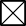 una fotografia in formato tessera(da portare con sè in Comune per ritirare il documento di identità)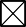 copia del documento d'identità dei genitori/tutore legale(da non allegare se la firma autografa è apposta di fronte a un pubblico ufficiale)Informativa sul trattamento dei dati personali(ai sensi del Regolamento Comunitario 27/04/2016, n. 2016/679 e del Decreto Legislativo 30/06/2003, n. 196)Informativa sul trattamento dei dati personali(ai sensi del Regolamento Comunitario 27/04/2016, n. 2016/679 e del Decreto Legislativo 30/06/2003, n. 196)dichiara di aver preso visione dell'informativa relativa al trattamento dei dati personali pubblicata sul sito internet dell'Amministrazione destinataria, titolare del trattamento delle informazioni trasmesse all'atto della presentazionedella pratica.LuogoDataIl dichiaranteIl dichiarante